Springfield SchoolAnti-Bullying Ambassador The role of the anti-bullying ambassador is:To promote that everyone in school should be kind to each otherTo ensure other pupils know who to talk to if they feel sad or something is bothering themTo ensure that everybody knows that Bullying is not acceptable at Springfield SchoolTo share with everyone the importance of looking out for each other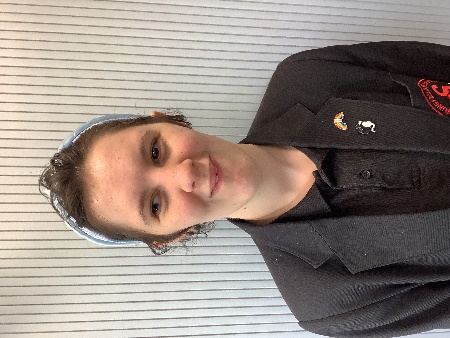 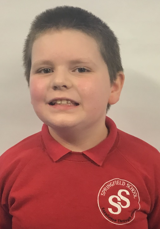 